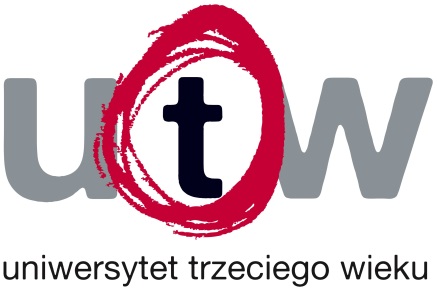 ANKIETA	Szanowni Państwo, Studenci Uniwersytetu Trzeciego Wieku, działającego                  w Nadarzyńskim Ośrodku Kultury. Zwracam się do Państwa z prośbą o wypełnienie poniższej ankiety. Bardzo zależy nam       na jak największej liczbie wypełnionych ankiet. Będzie to dla nas kompendium wiedzy niezbędnej do oceny drugiego roku działalności UTW, oraz do przygotowania programu następnego roku studiów zgodnie z Państwa potrzebami, sugestiami i oczekiwaniami. Ankieta jest anonimowa, wypełnioną, najlepiej drukowanymi literami, prosimy wrzucić   do pudełka znajdującego się w dziekanacie UTW.                                                                                                                              Z poważaniem                                                                                                               Kamila Michalska dyrektor NOK1. Na które z poniższych zajęć uczęszczał(a) Pan(i) i jak ocenia ich poziom?    Proszę postawić krzyżyk i ocenić ich jakość w skali od 1do 5 - zakreślając odpowiednią cyfrę.- malarstwo                                                                                            1    2   3    4    5  - gimnastyka	    						         1    2   3    4    5  - zumba							         1    2   3    4    5  - jez. angielski							         1    2   3    4    5  - informatyka							         1    2   3    4    5  - zajęcia artystyczne z Markiem				         1    2   3    4    5  -zajęcia literackie						         1    2   3    4    5  - śmiechoterapia                                                                                   1    2   3    4    5  2. Na które z poniższych wykładów uczęszczał(a) Pan(i) i jak ocenia  ich poziom?Proszę postawić krzyżyk i ocenić ich jakość w skali od1 do 5 - proszę zakreślić odpowiednią cyfrę.- filozofia                                                                                                      1   2   3    4    5- prawo							              1    2   3    4    5  - vademecum konstytucyjne						 1    2   3    4    5  3. Co było Pana(i) motywacją do korzystania z oferty edukacyjnej UTW?...............................................................................................................................................................................................................................................................................................................................................................................................................................4. Czy proponowane wykłady/spotkania/zajęcia  były dla Pana(i) interesujące ?TakNie (dlaczego?)……………………………………………………………………………........................................................................................................................................................................................................................................................................................................................................5. Czy prowadzący warsztaty, wykłady i zajęcia spełniali Pana(i) oczekiwania, jak ocenia Pan(i) ich kompetencje i sposób prowadzenia  w skali od1 do 5 - proszę zakreślić odpowiednią cyfrę1   2    3    4    5proszę napisać ewentualne uwagi.............................................................................................................................................		.............................................................................................................................................6. Czy zaproponowane wyjazdy edukacyjne do Muzeum Narodowego oraz Muzeum Historii     Żydów Polskich były dla Pana(i) interesujące?           Tak            Nie   (dlaczego?)……………………………………………………………………………………………………………………….…………………………………………………………………………………………………………………………………………7. Czy cykliczne wykłady z historii muzyki w ramach oferty na kolejny rok akademicki    spotkałyby się z Pana(i) zainteresowaniem?           Tak                                                                 Nie   8. Czy informacje dotyczące działalności UTW przekazywane były w sposób czytelny,              z odpowiednim wyprzedzeniem i były  dostępne dla Pana(i)?proszę zakreślićTAK                                       NIEuwagi:...............................................................................................................................................................................................................................................................................9. Czy miały miejsce czynniki, które zniechęcały lub utrudniały Panu(i) korzystanie z  oferty UTW w Nadarzynie? Jeśli tak, to jakie - proszę opisać...............................................................................................................................................................................................................................................................................................................................................................................................................................10. Jakiego rodzaju zajęcia i wykłady cykliczne wprowadził(a)by  Pan(i) do programu  UTW   w roku 2017/2018 proszę napisać. .......................................................................................................................................................................................................................................................................................................................................................................................................................................…………………………………………………………………………………………………………………………………………..11. Pana(i)  propozycje tematów wykładów/spotkań jednorazowych  w roku akademickim 2017/2018....................................................................................................................................................................................................................................................................................................................................................................................................................................................................................................................................................................................12.Pana(i)  uwagi - prosimy o opinię/refleksję na temat działalności UTW w Nadarzynie…………………………………………………………………………………………….......................................................................................................................................................................................................................................................................................................................................................................................................................................................................................……………………………………………………………………………………………………………………………………………METRYCZKA - proszę wstawić krzyżyk i wpisać swój wiekKobietaMężczyznawiekWYKSZTAŁCENIE:wyższepomaturalneśredniezawodowepodstawowe		Dziękuję za wypełnienie ankiety.                                                                             Kamila Michalska